Jr.K Chronicle 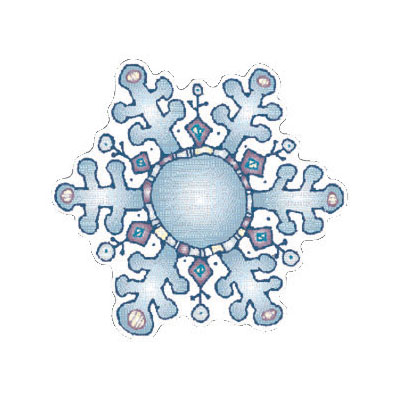 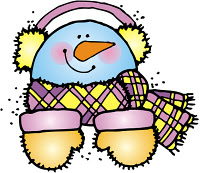 Week of 1/23	Week of 1/23	WEEKLY NEWSLETTERSubjectsWhat We Will Be DoingNotes/RemindersMathReadingLetter of the WeekWritingSocial StudiesSpanishScienceNumber of the Week: Number 17Stations- tactile numbers, seventeen to seventeen correspondences, number game. Identify and sort the number 17. Station- Number 17 game, identify number 17, look around the room.  My 10 Best Friends. Math game whiteboards. Writing numbers 1-17. Story time- Winter books. Snowman and Penguin books.  Review Letter “A” book/”B”. Station- Library. Assessment- Can they identify the title of the book/ tracking from left to right. Letter of the Week: “A”. What begins with the letter “a”, what sounds it makes, how I write the letter “a?” Use picture and letter cards. Create a letter book. Introduce letter “B.”Practice name writing.  Handwriting without tears identifying letters and numbers. Begin writing numbers 1-17. Calendar, Days of the Week, and Months of the Year.  Calendar. Assessment- can you tell me the days of the week? Months of the year? Chinese New Year. What is Chinese New Year? Year of the Dragon. Lion dance and video. Days of the Week, Months of the Year, and Color of the Week.  Parts of the body. For example, eyes-ojos.  Colors of the rainbow. How to greet and say goodbye. Please and thank you.Winter Weather. What makes snow? What makes snowflakes? What does snow look like?  Graph weather for the week. Panda GLAD unit. What do pandas eat? Live? Parts of a panda.  PLEASE REMEMBER TO FILL OUT VOLUNTEER SHEETS FOR ME TO SIGN. *Then I will submit them to the front desk to be recorded. Important Upcoming dates:*January 23rd-27th- Parent Teacher Conferences! Please remember to sign up on the Google Document!*Please arrive on time!  *February 13th- No School- Lincoln’s Birthday*February 20th- No School- Washington’s Birthday*Surprise box is in alphabetical order. Art/TheatreChinese New Year lion dance. Act out plays. How to be a good friend. Panda art project. Free art project. 